Р О С С И Й С К А Я    Ф Е Д Е Р А Ц И ЯБ Е Л Г О Р О Д С К А Я    О Б Л А С Т Ь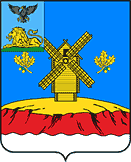 МУНИЦИПАЛЬНЫЙ СОВЕТ  МУНИЦИПАЛЬНОГО РАЙОНА «КРАСНОЯРУЖСКИЙ РАЙОН»Р Е Ш Е Н И Е« 24 » августа 2023 года                                                                           № 468О внесении изменений в решениеМуниципального совета от 18 февраля 2015 года№ 135  «Об утверждении Порядка определения цены продажи земельных участков, находящихся в муниципальнойсобственности Краснояружского района,предоставляемых без проведения торгов»В соответствии со статьей 39.4 Земельного кодекса Российской Федерации, Уставом Краснояружского района, постановлением Правительства Белгородской области от 12 января 2015 года №1-пп «Об утверждении Порядка определения цены продажи земельных участков, находящихся в собственности Белгородской области, и земельных участков, государственная собственность на которые не разграничена, предоставляемых без проведения торгов», Муниципальный совет Краснояружского района решил:1. Внести следующие изменения в решение Муниципального совета Краснояружского района от 18 февраля 2015 года № 135 «Об утверждении Порядка определения цены продажи земельных участков, находящихся в муниципальной собственности Краснояружского района, предоставляемых без проведения торгов»:- в Порядок определения цены продажи земельных участков, находящихся в муниципальной собственности Краснояружского района, предоставляемых без проведения торгов (далее – Порядок), утвержденный в пункте 1 названного решения: пункт 6 Порядка изложить в  следующей редакции: «6. Продажа земельных участков гражданам, являющимся собственниками индивидуальных жилых домов, садовых домиков, расположенных на приобретаемых земельных участках, осуществляется по цене, определяемой в размере 60 процентов от кадастровой стоимости соответствующих земельных участков. 6.1. Продажа земельных участков гражданам, являющимся собственниками  индивидуальных  жилых домов, расположенных на приобретаемых земельных участках, осуществляется по цене, определяемой в размере  0,01 процента от кадастровой стоимости, однократно при продаже земельных участков под индивидуальными жилыми домами:а) полученным в собственность по программам обеспечения жильем детей-сирот, обеспечения жильем граждан, имеющим детей-инвалидов, переселения  граждан  из ветхого и аварийного  жилья,  обеспечения жильем  нуждающихся  в улучшении  жилищных  условий  малоимущих  граждан, обеспечения жильем  нуждающихся  в улучшении  жилищных  условий ветеранов  Великой Отечественной  войны, членов семей погибших  (умерших) инвалидов и участников  Великой  Отечественной войны,  имеющих  право  на соответствующую  социальную  поддержку согласно Федеральному  закону  от 12 января  1995 года № 5-ФЗ  «О ветеранах»;б) принадлежащими гражданам, имеющим трех и более детей, имеющим право на предоставление мер социальной защиты в соответствии с законом Белгородской области от 28 декабря 2004 года № 165 «Социальный кодекс Белгородской области»;в) принадлежащими гражданам, имеющим детей-инвалидов, состоящим на учете в качестве нуждающихся в улучшении жилищных условий.».  2. Рекомендовать городскому и сельским поселениям принять нормативные правовые акты, изменяющие порядок определения цены продажи земельных участков, находящихся в собственности поселения, предоставляемых без проведения торгов.  3. Настоящее решение опубликовать в межрайонной газете «Наша Жизнь», в сетевом издании «Наша Жизнь31»  и на официальном сайте органов местного самоуправления Краснояружского района.4. Контроль за выполнением настоящего решения возложить на постоянную комиссию по вопросам бюджета, финансов, налоговой политики муниципальной собственности (Лапкин Ю.В.)ПредседательМуниципального советаКраснояружского района                                                                   И.М. Болгов